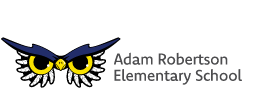           Parent Advisory CommitteeMinutes from December 13th, 2023Meeting called to order 9:07 amAttendance:	(teacher represented) Vanessa Bullock ~ Mrs. Doeleman, Mrs. Page, & Mrs. Miller/ GardenerDana Roch ~ Mrs. DoelemanDana Dodge ~ Mrs. Candace, Mrs. Vandenberghe, & Mrs. Miller/ GardenerLaurine Mehrer ~ Mr. Blick & Ms. SmithHolly Dressel ~ Mrs. Candace, Mrs. Page, & Mrs. CoteGelina Berg ~ Mrs. Doeleman & Mrs. FeragottiSally Blick ~ Mrs. SmithCatherine Hines ~ Mrs. Candace & Mr. PercivalMaria Fries ~ Mrs. CoteDarryl Adams & Tanya Christenson (Principal & Vice)Motion to approve agenda M (Sally)/S(Laurianne) Motion to approve past minutes M (Holly)/S (Dana. D)ARES PAC FINANCIAL REPORT FOR NOVEMBERGeneral Account:Funds on hand as of September 30, 2023, $25,458.59Expenditures: Climbing Centre/Railway Museum-Grade 4/5	$1467.90Service Charges (September/October)	$8.00Rotary Club of Creston Breakfast Donation (transferred to     Breakfast Account            $2000.00Total Expenditures:   	$3475.90Revenue:Rotary Club of Creston Breakfast Donation$2000.00Total Revenue:  		$2000.00Funds available as of October 31, 2023, $25,458.59**ARES PAC FLOAT held at the school $150.00__________________________________________________Gaming Account:Funds on hand as of September 30, 2023, is $ 387.90Expenditures:  Kyla Hamm –Musical-Purchase of license and show -    $1027.00Monthly Fee and S/C Oct.-Nov-$11.50Total Expenditures:  $1038.50Revenue:  Gaming Grant- $5840.00Tota Revenue: $5840.00Funds available as of October 31, 2023, is $5189.40___________________________________________________Fundraising Committee (monies held in General Account)Funds raised as of October 31, 2023, $1,227.44 (designated for playground)Eco-Space (monies held in General Account)Funds available as of October 31, 2023, $716.33___________________________________________________Breakfast Program (School-Based Account)Account Balance as of September 2023   $15,944.53.Revenue:Donation Rotary Club of Creston $2000.00PC Gift cards $1250.00Anonymous Donation $2500.00Total Revenue: $5750.00Funds Available of October 31, 2023, $21694.53Financial report approved M (Dana Dodge)/S (Maria)6.  Discussion Items:  P.A.C. secretary position formally changed hands from Dana Dodge to Holly Dressel. Approved M (Lauriane) S/(Gelina) Chair will go to the bank to make necessary signing authority arrangements.Breakfast program ~ New adjustments and donations.Lunch program – Pizza Day profits totaled around $100.Life Touch Photography contract renewal option voted on during meeting. Majority vote ruled in favor of renewal, 3-year contract term approved by P.A.C.Bake sale for Primary Christmas concert (Dec 13th) Take home treats donated by parents, fundraising proceeds to PAC.Popcorn sale for winter carnival (Dec 14th) Intermediate students split profits with PAC (50/50) D-PAC – January 18th (6:00 – 8:00pm) Via Zoom Principal’s ReportOctober was a fast-moving month that moved quickly right through to Halloween.  We were fortunate that we had great Fall weather and many of our classes were able to experience some Outdoor learning and walks and hikes that showcase our beautiful valley.  Over the month students in grades 4-7 have had opportunities to learn and play extracurricular volleyball with our Grade 6/7 teams getting the experience of playing inter-Creston games and the girls team making a trip to Cranbrook for a tournament.  We thank Mrs. Vigna, Mr. Blick, Mrs. Miller, Ms. Smith, and Mrs. Cote for coaching these teams.  Over the course of the month our Grade 4 and 7 students completed the Foundation Skills Assessment, and we will provide families the results of that assessment when they are available.  Mrs. C has been working with our Intermediate students to complete our School Belonging Survey and we will be able to share the results of that survey with parents and PAC at the next meeting and newsletter.  Currently many of our classes are preparing for the Remembrance Day assembly and we are looking forward to a student lead assembly with many of our students’ performing songs during the assembly.  Parents are welcome to attend the assembly starting at 11:00 on Friday.       8. DPAC update ~ Meeting was missed. (No update)       9. Open Discussion Lauriane said Mug fundraiser for Grade 4-5 Fort Steel Trip did well bringing in over $1600.Darryl Reported ARES Swag arrived and will try to get out before winter break.More fundraising ideas, include hot pasta lunch from Creston Hotel.Holly suggested Passport to Kootenays booklets to sell, she will provide more information at next meeting. 10. 9:44 am meeting adjourned.Next meeting January 10th A.R.E.S P.A.C. Meetings in advance: (always second Wednesday of Month) Jan 10th, Feb 14th, March 13th, April 10th, May 8th, & June 12th.